INGALLS HOSPITAL HELP DESK WEB PORTALLogin, Click, Submit, Review, and Update. It’s that easy.Please remember issues of higher impact and urgency still must be called in to the Help Desk at 708-915-6444.*Create an Account Prior to using the Ingalls Hospital Help Desk Web Portal for the first time, you will be required to follow a few simple steps to setup an account: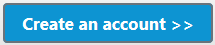 From the Login page, select Create an account>>Enter your Ingalls email address Enter a passwordSelect security questionsSolve the puzzle Acknowledge agreement to the terms of use policyClick Create AccountConfirm your emailAn email is sent to the account(s) you provided with a link that you must access to complete the account setupClick Log Out (in the upper right corner of the window)   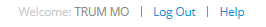 **Please note it may take up to 1 hour for your account to be activated in the system.How Does the Ingalls Hospital Web Portal Work?Access the Help Desk Web Portal via the Intranet or at https://support.ucern.com Login:  (the first time accessing the portal, you must create an account – See *Create an Account above.Click: Select from the Categories listed or click the New Service Record button 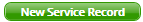 Enter the required and optional informationSubmit:  Click Save Service Record to submit requestReview:  Updates and Service Record Status (If an update with PHI exists, it will be identified, but will not be viewable from the portal) Your recently created records are available under My Recent Service Records Update:  If a Service Record is still open, an update or attachment can be provided To access the record, click the Summary of the Service Record Provide an update or attachment by clicking the appropriate button and following instructionsClick SaveAdditional InformationIf you should need additional assistance, please call the Help Desk Internally at *48 or externally at (845) 483-5723.